Муниципальное казённое общеобразовательное учреждение«Михайловская средняя общеобразовательная школа №1» Михайловского района Алтайского края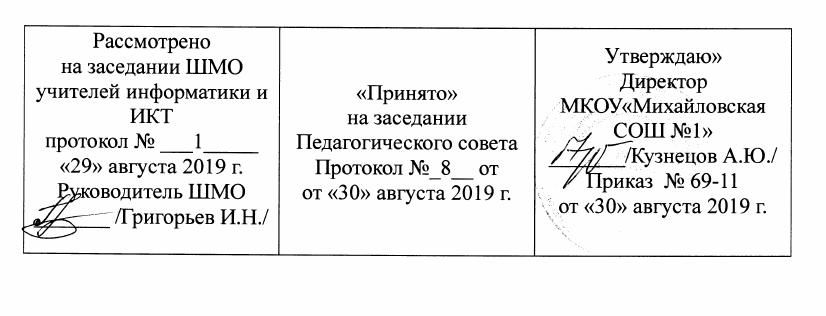 Рабочая программа учебного предмета"Информатика"для 4 класса Составитель: Жукова Елена  СергеевнаКвалификационная категория:высшаяс. Михайловское - 2019Раздел 1. Пояснительная запискаРабочая программа по информатике  составлена на основе федерального  государственного образовательного стандарта второго поколения начального общего образования и авторской программы курса информатики для 2-4 классов начальной общеобразовательной школы «Информатика. Программа для начальной школы: 2 – 4 классы (ФГОС)/ Н.В.Матвеева, М.С. Цветкова. – М.: Бином. Лаборатория знаний, 2012 г.Рабочая программа ориентирована на использование УМК:Учебник (ФГОС) в 2 частях «Информатика и ИКТ» 4 класс , Н.В.Матвеева, Е.Н. Челак, Н.К. Конопатова, Л.П. Панкратова, Н.А. Нурова, М.: БИНОМ. Лаборатория знаний, 2014г.Рабочая тетрадь (ФГОС)в 2 частях «Информатика и ИКТ» 4  класс, Н.В.Матвеева, Н.К.Конопатова, Л.П.Панкратова, Е.Н.Челак, Н.А. Нурова  М.: БИНОМ. Лаборатория знаний, 2014 г.Методическое пособие для учителя. «Обучение информатике» 2 – 4 классы, Н. В. Матвеева, Е.Н. Челак, Н. К. Конопатова, Л. П. Панкратова, М.: БИНОМ. Лаборатория знаний, 2015 г.Изучение предмета проходит за счёт компонента образовательного учреждения. Это позволяет реализовать непрерывный курс информатики.          Цели обучения информатике в начальной школе:	1. Формирование общих представлений школьников об информационной картине мира, об информации и информационных процессах как элементах реальной действительности.	2.  Знакомство с основными теоретическими понятиями информатики.	3. Приобретение опыта создания и преобразования простых информационных объектов: текстов, рисунков, схем различного вида, в том числе с помощью компьютера.	4. Формирование умения строить простейшие информационные модели и использовать их при решении учебных и практических задач, в том числе при изучении других школьных предметов.	5.  Формирование системно-информационной картины (мировоззрения) в процессе создания текстов, рисунков, схем.	6. Формирование и развитие умений использовать электронные пособия, конструкторы, тренажеры, презентации в ном процессе.	7.  Формирование и развитие умений использоватькомпьютер при тестировании, организации развивающих игр и эстафет, поиске информации в электронных справочниках и энциклопедиях и т. д.	В ходе обучения информатике по данной программе с использованием учебника, рабочих тетрадей, электронного пособия  и  методического пособия для учителя, решаются следующие   задачи:развиваются общеучебные,  коммуникативные элементы информационной культуры, т. е. умения с информацией (осуществлять ее сбор, хранение, обработкуи передачу, т. е. правильно воспринимать информацию от учителя, из учебников, обмениваться информацией в об- между собой и пр.);формируется умение описывать объекты реальной действительности, т. е. представлять информацию о них различными способами (в виде чисел, текста, рисунка, таблицы); формируются начальные навыки использования компьютерной техники и современных информационных технологий для решения учебных и практических задач. 	Все этонеобходимо учащимся для продолжения образования  и для освоения базового курса информатики в средней и старшей школе.     Логика изложения и содержание авторской программы полностью соответствуют требованиям федерального компонента государственного стандарта начального образования, поэтому в программу не внесено изменений, при этом учтено, что учебные темы, которые не входят в обязательный минимум содержания основных образовательных программ, отнесены к элементам дополнительного (необязательного) содержания.Назначение программы:- для обучающихся 4 класса образовательная программа обеспечивает реализацию их права на информацию об образовательных услугах, права на выбор образовательных услуг и права на гарантию качества получаемых услуг;- для педагогических работников МКОУ «Михайловская СОШ №1» программа определяет приоритеты в содержании информатики для обучающихся 4 класса и способствует интеграции и координации деятельности по реализации начального образования;-   для администрации МКОУ «Михайловская СОШ №1» программа является основанием для определения качества реализации учебного предмета для обучающихся 4 класса.Формы организации учебного процесса:При проведении уроков используются  беседы, интегрированные уроки, практикумы, работа в группах, организационно-деятельностные игры, деловые игры. Раздел 2. Общая характеристика учебного предмета «Информатика»  С момента экспериментального введения информатики в начальную школу накопился значительный опыт обучения информатике младших школьников. Обучение информатике в начальной школе нацелено на формирование у младших школьников первоначальных представлений о свойствах информации, способах работы с ней, в частности с использованием компьютера. Следует отметить, что курс информатики в начальной школе вносит значимый вклад в формирование и развитие информационного компонента УУД (универсальных учебных действий), формирование которых является одним из приоритетов начального общего образования. Более того, информатика как учебный предмет, на котором целенаправленно формируются умения и навыки работы с информацией, может быть одним из ведущих предметов в формировании УУД.Важной проблемой реализации непрерывного курса информатики является преемственность его преподавания на разных образовательных уровнях. Любой учебный курс должен обладать внутренним единством, которое проявляется в содержании и методах обучения на всех ступенях обучения. Структура курса, его основные содержательные линии должны обеспечивать целостность.Поэтому предполагается, что содержательные линии обучения информатике в начальной школе соответствуют содержательным линиям изучения предмета в основной школе, но реализуются на пропедевтическом уровне.Авторы подчеркивают необходимость получения школьниками на самых ранних этапах обучения представлений о сущности информационных процессов. Информационные процессы рассматриваются на примерах передачи, хранения и обработки информации в информационной деятельности человека, живой природе, технике. Поэтому предполагается, что содержательные линии обучения информатике в начальной школе соответствуют содержательным линиям изучения предмета в основной школе, но реализуются на пропедевтическом уровне. По окончании обучения учащиеся должны демонстрировать сформированные умения и навыки работы с информацией и применять их в практической деятельности и повседневной жизни. В процессе изучения информатики в начальной школе формируются умения классифицировать информацию, выделять общее и особенное, устанавливать связи, сравнивать, проводить аналогии и др. Это помогает ребенку осмысленно видеть окружающий мир, более успешно в нем ориентироваться, формировать основы научного мировоззрения. Предлагаемый курс информатики опирается на основополагающие принципы общей дидактики: целостность и непрерывность, научность в сочетании с доступностью, практика - ориентированность в сочетании с развивающим обучением. В части решения приоритетной задачи начального образования — формирования УУД — формируются умения строить модели решаемой задачи, решать нестандартные задачи. Развитие творческого потенциала каждого ребенка происходит при формировании навыков планирования в ходе решения различных задач.В четвертом классе рассматриваются темы "Мир понятий" и "Мир моделей", формируются представления учащихся о работе с различными научными понятиями, также вводится понятие информационной модели, в том числе компьютерной. Рассматриваются понятия исполнителя алгоритма действий, формы записи алгоритмов. Дети осваивают понятие управление собой, другими людьми, техническими устройствами (инструментами работы с информацией), ассоциируя себя с управляющим объектом и осознавая, что есть объект управления, осознавая цель и средства управления. Школьники учатся понимать, что средства управления влияют на ожидаемый результат, и что иногда полученный результат не соответствует цели и ожиданиям.В процессе осознанного управления своей учебной деятельностью и компьютером, школьники осваивают соответствующую терминологию, грамотно выстраивают свою речь. Они учатся узнавать процессы управления в окружающей действительности, описывать их в терминах информатики, приводить примеры из своей жизни. Школьники учатся видеть и понимать в окружающей действительности не только её отдельные объекты, но и их связи и отношения между собой, понимать, что управление - это особый, активный способ отношений между объектами. Видеть отношения между объектами системы - это первый активный шаг к системному взгляду на мир. А это, в свою очередь, способствует развитию у учащихся начальной школы системного мышления, столь необходимого в современной жизни наряду с логическим и алгоритмическим. Логическое и алгоритмическое мышление также являются предметом целенаправленного формирования и развития в четвертом классе с помощью соответствующих заданий.раздел 3.Место учебного предмета в учебном планеРабочая программа по информатике  рассчитана на 34 учебных часа. Количество часов в неделю:   1 час. Количество часов для проведения контрольных: 4 часа.Раздел 4. Планируемые результаты освоения учебного предмета "Информатика"Личностные результатыкритическое отношение к информации и избирательность её восприятия; уважение к информации о частной жизни и информационным результатам других людей;осмысление мотивов своих действий при выполнении заданий с жизненными ситуациями;начало профессионального самоопределения, ознакомление с миром профессий, связанных с информационными и коммуникационными технологиями.Метапредметные результаты освоить способы решения проблем творческого и поискового характера; сформировать умения планировать, контролировать и оценивать учебные действия в соответствии с поставленной задачей и условиями её реализации;  уметь использовать знаково-символических средств представления информации для создания моделей изучаемых объектов и процессов, схем решения учебных и практических задач;  активно использовать речевые средства и средства информационных и коммуникационных технологий для решения коммуникативных и познавательных задач;  использовать различные способы поиска (в справочных источниках и открытом учебном информационном пространстве Интернета), сбора, обработки, анализа, организации, передачи и интерпретации информации в соответствии с коммуникативными и познавательными задачами и технологиями учебного предмета, в том числе умения вводить текст с помощью клавиатуры, фиксировать (записывать) в цифровой форме измеряемые величины и анализировать изображения, звуки, готовить своё выступление и выступать с аудио-, видео- и графическим сопровождением;  осознанно строить речевое высказывание в соответствии с задачами коммуникации и составлять тексты в устной и письменной форме;  овладеть логическими действиями сравнения, анализа, синтеза, обобщения, классификации по родовидовым признакам, установления аналогий и причинно-следственных связей, построения рассуждений, отнесения к известным понятиям;  уметь слушать собеседника и вести диалог; признавать возможность существования различных точек зрения и права каждого иметь свою; излагать своё мнение и аргументировать свою точку зрения и оценку событий;  конструктивно разрешать конфликты посредством учёта интересов сторон и сотрудничества; овладеть начальными сведениями о сущности и особенностях информационных объектов, процессов и явлений действительности;  овладеть базовыми предметными и межпредметными понятиями, отражающими существенные связи и отношения между объектами и процессами;Предметные результатыпредставлять, анализировать и интерпретировать данные;работать с таблицами, схемами, графиками и диаграммами с помощью компьютерных средств;владеть основами пространственного воображения;уметь исследовать, распознавать и изображать геометрические фигуры;уметь описывать объекты реальной действительности, т.е.  представлять информацию о них различными способами (в виде чисел, текста, схемы, таблицы);знать правила работы с компьютером и технику безопасности;уметь составлять  простые и составные логические выражения;уметь определять истинность простых логических выражений;уметь решать логические задачи в соответствии с уровнем обучения;уметь создавать  информационные модели компьютерными средствами;уметь составлять алгоритм решения задачи различными способами: текстовым или графическим;иметь представление о процессе управления;уметь приводить примеры управления в повседневной жизни.Раздел 5. Содержание учебного предмета «ИНФОРМАТИКА»1. Повторение (7 часов).Человек в мире информации. Действия с данными. Объект и его свойства. Отношения между объектами. Компьютер как система. Контрольная работа (тестирование). Учащиеся должны понимать: классификацию информации по способу воспроизведения (звуковая, зрительная, тактильная, обонятельной, вкусовая); классификацию по способу представления (текстовая, числовая, графическая, табличная);что человек обрабатывает информацию, а компьютер обрабатывает закодированные данные;что любые события, явления или предметы окружающей действительности  называют объектами;что существует взаимосвязь между объектами окружающего мира в виде отношений;что объекты одного класса образуют систему;что компьютер можно рассматривать как единую систему взаимосвязанных устройств. знать:правила работы с компьютером и технику безопасности; основные источники  получения информации; что одну и ту же информацию можно представить разными способами: текстом, рисунком, таблицей, символамиуметьполучать необходимую информацию об объекте из имеющегося источника;находить и называть отношения между объектами;классифицировать объекты по общему признаку;пользоваться электронными средствами обучения для достижения цели решения задачи.2. Понятие, суждение, умозаключение (9 часов).Мир понятий. Деление понятий. Обобщение понятий. Отношения между понятиями. Понятия «истина» и « ложь». Суждение. Умозаключение.Учащиеся должны  знать:о существовании 2 миров: мире объектов реальной действительности и мире понятий об этих объектах (виртуальный мир); что понятие – объект внутреннего виртуального мира;что такое суждение и умозаключение;     понимать:что с понятиями можно совершать различные действия: деление, обобщение;что понятие всегда находится в определенных отношениях между собой; что существуют  симметричные и не симметричные понятия;для чего используют диаграмму Эйлера;какими бывают отношения между понятиями (равнозначность, пересечение, подчинение);что существуют понятия «истина» и «ложь»;уметь:формулировать понятие; приводить примеры понятий;определять принадлежат ли термины к понятиям;обобщать понятия, делить понятия;приводить примеры отношений между понятиями;приводить примеры истинных суждений;приводить примеры ложных суждений;оценивать истинность высказывания. 3. Мир моделей(8 часов).Модель объекта. Текстовая и графическая модели. Алгоритм как модель действий. Формы записи алгоритмов. Виды алгоритмов. Исполнитель алгоритмов. Компьютер как исполнитель.Учащиеся должны знать:о понятии модели объектов, о возможных разновидностях моделей,  о понятии знаковой моделей; о целях создания модели;о понятиях «текстовая» и «графическая» модель;о понятиях «алгоритм» и « исполнитель алгоритмов»;о компьютере как исполнителе;о видах алгоритмов: линейных, с ветвлением, о способах записи алгоритмов: текстовом и графическом;  чем отличается исполнитель-человек от исполнителя – компьютера;о системе команд конкретного исполнителя;что такое компьютерная программа. уметь:искать  информацию в имеющемся источнике;приводить примеры моделей;приводить примеры алгоритмов, выяснять, является ли последовательность действий алгоритмом;приводить примеры способов описания решения задачи; определять вид алгоритма;приводить примеры исполнителей;составлять простейшие алгоритмы в текстовой и графической форме;использовать  электронные образовательные ресурсы для решения  поставленной задачи4. Управление (9 часов)Кто кем и зачем управляет. Управляющий объект и объект управления. Цель управления. Управляющее воздействие. Средства управления. Результат управления. Современные средства коммуникации.Учащиеся должны  знать:о понятиях «управление», «управляющий объект», « объект управления»;что управление объектами зависит от цели;что управление может происходить с помощью управляющих воздействий (словесных, знаковых, световых, звуковых и т.д);что управление может осуществляться не только непосредственно, но и с помощью современных средств коммуникации.уметь:узнавать ситуации, связанные с управлением объектами;называть цель управления для конкретного случая;приводить примеры управляющих воздействий и управляющих сигналов;приводить примеры современных средств коммуникации;пользоваться электронными образовательными ресурсами для решения поставленной задачи.Резерв(1 час).Раздел 6. Тематическое планированиеРаздел 7. Учебно-методическое и материально-техническое обеспечение образовательного процессаВ начальной школе не рекомендуется организация обучения в открытой информационной среде. Содержание компонентов УМК ориентировано на организацию познавательной деятельности учащихся с использованием ИКТ и ресурсов локальной сети школы. Изучение информатики и информационно-коммуникационных технологий по УМК «Информатика» (2-4 классы) приводит к значительному расширению информационного поля учащегося и учителя и процессе обучения, развитию ИКТ-компетентности учащихся, к способности использовать сетевые ресурсы школы для реализации индивидуальных познавательных интересов младших школьников. К каждому уроку информатики имеются электронные образовательные ресурсы.В УМК реализуется комплексный подход к использованию дидактических средств. Использование полного комплекта дидактических средств (учебника, рабочих тетрадей/практикумов, материалов для дополнительного чтения, ЭОР и др.), объединенных методическими рекомендациями/пособиями для учителя, обеспечивает успешное усвоение учебного материала и возможность выбора учителем и учащимися адекватной траектории обучения, а также построения образовательной технологии, в наибольшей степени отвечающей конкретным условиям.Компьютерное обеспечение уроковВ разделе рабочей программы «Компьютерное обеспечение» спланировано применение имеющихся компьютерных продуктов: демонстрационный материал, задания для устного опроса учащихся, тренировочные упражнения, а также электронные учебники.Демонстрационный материал (слайды). Создается с целью обеспечения наглядности при изучении нового материала, использования при ответах учащихся.Задания для устного опроса. Эти задания дают возможность в устном варианте отрабатывать различные вопросы теории и практики, применяя принципы наглядности, доступности. Их можно использовать на любом уроке в режиме учитель – ученик, взаимопроверки, а также в виде тренировочных занятий.Тренировочные упражнения.   Включают в себя задания с вопросами и наглядными ответами, составленными с помощью анимации. Они позволяют ученику самостоятельно отрабатывать различные вопросы теории и практики.В состав УМК входят:Информатика: учебник для 4 класса, ч. 1Информатика: учебник для 4 класса, ч. 2Информатика: рабочая тетрадь для 4 класса, ч. 1Информатика: рабочая тетрадь для 4 класса, ч. 2Информатика: методическое пособие для 4 классаЭлектронное сопровождение УМК:ЭОР Единой коллекции к учебнику Н.В. Матвеева и др. «Информатика», 2 класс (http://school-collection.edu.ru)ЭОР Единой коллекции «Виртуальные лаборатории» (http://school-collection.edu.ru/catalog/rubr/473cf27f-18e7-469d-a53e-08d72f0ec961/?interface=pupil&class[]=45&subject[]=19)Авторская мастерская Н.В. Матвеевой (http://metodist.lbz.ru/authors/informatika/4)Лекторий «ИКТ в начальной школе» (http://metodist.lbz.ru/lections/8).Раздел 8. Лист внесения изменений и дополнений в рабочую программу№ параграфаНомер урокаНазвание параграфаКоличество часовПримечаниеГлава 1. Повторение (7ч)Глава 1. Повторение (7ч)Глава 1. Повторение (7ч)Глава 1. Повторение (7ч)11Техника безопасности и правила поведения в компьютерном классе. Человек в мире информации122Действия с данными133Объект и его свойства144Отношения между объектами155Компьютер как система16Повторение, компьютерный практикум17Работа со словарём и контроль1Глава 2. Суждение, умозаключение, понятие (9ч)Глава 2. Суждение, умозаключение, понятие (9ч)Глава 2. Суждение, умозаключение, понятие (9ч)Глава 2. Суждение, умозаключение, понятие (9ч)68Мир понятий179Деление понятий1810Обобщение понятий1911Отношения между понятиями11012Понятие «истина» и «ложь»11113Суждение11214Умозаключение 115Повторение, компьютерный практикум116Работа со словарём и контроль1Глава 3. Мир моделей (8ч)Глава 3. Мир моделей (8ч)Глава 3. Мир моделей (8ч)Глава 3. Мир моделей (8ч)1317Модель объекта11418Текстовая и графическая модели11519Алгоритм как модель действий11620Формы записи алгоритмов. Виды алгоритмов11721Исполнитель алгоритма11822Компьютер как исполнитель123Повторение, работа со словарём124Работа со словарём, контрольное тестирование1Глава 4. Управление (9ч)Глава 4. Управление (9ч)Глава 4. Управление (9ч)Глава 4. Управление (9ч)1925Кто кем и зачем управляет12026Управляющий объект и объект управления12127Цель управления12228Управляющее воздействие12329Средство управление12430Результат управления12531Современные средства коммуникации132Работа со словарём, контрольная, тестирование133Итоговая контрольная, тестирование134Резерв1№ п\п№ урока /тема  по рабочей учебной программеТема с учетом корректировкиСроки корректировкиПримечание